FICHE D’INSCRIPTIONL’anglais dans tous ses états ! Concours académique d’expression créative en langue anglaise Edition 2023Autour de Marilyn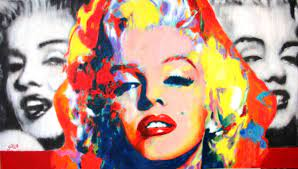 Nom et ville de l’établissement Classes concernéesNoms des professeurs d’anglais ayant participé au projetTitre de la production